Załącznik nr 2 do SWZ na dostawę wyrobów medycznych jednorazowego użytku dla Bloku operacyjnegoNr sprawy Szp-241/ZP–066_A/2023W dniu ............... we Wrocławiu, pomiędzy Wojewódzkim Szpitalem Specjalistycznym we Wrocławiu z siedzibą we Wrocławiu przy ul. Kamieńskiego 73a działającym na podstawie wpisu do KRS nr 0000101546 w Sądzie Rejonowym dla Wrocławia – Fabrycznej we Wrocławiu, VI Wydział Gospodarczy Krajowego Rejestru Sądowego NIP 895-16-45-574, REGON 000977893, reprezentowanym przez:mgr Mariola Dwornikowska-Dąbrowska – Zastępca Dyrektora ds. Finansów i Administracji zwanym dalej „Zamawiający”a:.....................................................................................................  – prowadzącą działalność   na   podstawie.................................................. NIP ……………, REGON ……. reprezentowanym przez:.........................................................................................................zwanym dalej „Wykonawca”, została zawarta umowa o następującej treści:§ 1PRZEDMIOT UMOWYW wyniku przeprowadzonej procedury przetargowej w trybie podstawowym bez negocjacji, sygnatura sprawy Szp-241/ZP–066_A/2023 , zgodnie z Ustawą Prawo zamówień publicznych Wykonawca dostarczy do siedziby Zamawiającego ……………. określone w Pakiecie nr …. w asortymencie, ilości oraz cenach jednostkowych zgodnie z ofertą będącą załącznikiem nr 1 do umowy.§ 2TERMIN DOSTAWYDostawa towaru odbywać się będzie partiami sukcesywnie i stosownie do potrzeb Zamawiającego przez 24 miesiące od daty podpisania umowy.	Asortyment, ilość i termin każdej partii towaru określać będzie każdorazowo zamówienie Zamawiającego przekazane faxem lub drogą mailową.§ 3ZOBOWIĄZANIA WYKONAWCYWykonawca zobowiązuje się do dostawy przedmiotu umowy z terminem ważności nie krótszym niż 12 miesięcy liczonym od daty dostawy.Wykonawca zobowiązuje się dostarczyć towar wraz z fakturą w terminie 3 dni roboczych od poniedziałku do piątku od godz. 7.00 do godz. 14.00, od momentu otrzymania zamówienia przez Zamawiającego drogą elektroniczną do godz. 16.00.W przypadku wykonania dostawy poza godzinami wskazanymi w ust. 2 niniejszego paragrafu Wykonawca zobowiązany jest dostarczyć przedmiot zamówienia do miejsca wskazanego w zamówieniu (odpowiedni oddział szpitalny Zamawiającego).Wykonawca winien dostarczyć Zamawiającemu fakturę zgodnie z formatem schematu faktury przesyłanej drogą elektroniczną, stanowiącą załącznik nr 2 do umowy lub w innym formacie zaakceptowanym przez Zamawiającego (pliki w formacie XLS, XLSX, CSV, TXT, XML). Format taki musi zostać uzgodniony z Działem Informatyki Zamawiającego tel.71/ 32 70 407 lub z p. Maciejem Szydłowskim e.mail: szydlowski@wssk.wroc.pl tel. 601 450 562.Wykonawca zobowiązuje się do dostawy przedmiotu umowy w opakowaniach jednostkowych i zbiorczych oznakowanych wraz z informacją (ulotką) zgodnie z obowiązującymi przepisami.W przypadku zaprzestania produkcji przedmiotu umowy określonego w pakiecie Wykonawca dostarczy za zgodą Zamawiającego produkt równoważny dopuszczony do obrotu na terenie RzeczpospolitejPolskiej o tych samych lub wyższych parametrach techniczno - użytkowych i w tej samej cenie jednostkowej.Na fakturze Wykonawca wskaże numer umowy i numer zamówienia.§ 4ZOBOWIĄZANIA I UPRAWNIENIA ZAMAWIAJĄCEGOZamawiający zobowiązuje się zapłacić Wykonawcy cenę jednostkową za towar zgodnie z ofertą przetargową.Za termin zapłaty uważa się datę obciążenia rachunku bankowego Zamawiającego.Zamawiający ma prawo odmówić przyjęcia asortymentu lub odesłać asortyment na koszt Wykonawcy, jeżeli termin ważności jest krótszy niż termin określony w § 3 ust. 1 niniejszej umowy.Zamawiający zastrzega sobie prawo niezrealizowania całości dostaw w przypadku zmniejszenia ilości świadczeń udzielanych przy użyciu towarów objętych niniejszą umową.W takim przypadku Wykonawca może domagać się zapłaty wynagrodzenia za towary w ilości faktycznie zamówionej i dostarczonej.Ograniczenie realizacji zamówienia nie będzie większe niż  50% w stosunku do wartości i  ilości, określonych w ofercie.§ 5WYNAGRODZENIE WYKONAWCYStrony ustalają wartość przedmiotu umowy do kwoty:................. zł netto(słownie	),................. zł brutto(słownie	).w tym: pakiet nr …............... zł netto(słownie	),................. zł brutto(słownie	).Podatek VAT został doliczony do ceny netto zgodnie z obowiązującymi przepisami o podatkach.W przypadku zamówienia przez Zamawiającego mniejszej ilości przedmiotu umowy niż określona w§ 1 niniejszej umowy, Wykonawcy nie przysługuje prawo żądania wynagrodzenia, o którym mowa w ust. 1 niniejszego paragrafu.Podstawą wystawienia faktury za przedmiot umowy dostarczony do siedziby Zamawiającego będzie odbiór towaru.Za termin zapłaty uważa się datę obciążenia rachunku bankowego Zamawiającego.Zamawiający zobowiązuje się do zapłaty wynagrodzenia Wykonawcy w terminie do 60 dni od daty otrzymania przez Zamawiającego prawidłowo wystawionej faktury przez Wykonawcę. Za fakturę prawidłowo wystawioną uważa się dokument spełniający jednocześnie następujące warunki:dokument zawiera wszystkie informacje wymagane przez przepisy powszechnie obowiązującego prawa,dokument spełnia wymogi określone w niniejszej umowie (w tym zawiera numer zamówienia, numer umowy),dane ujęte na fakturze są prawidłowe i zgodne z umową.Wynagrodzenie będzie płatne przelewem, na rachunek bankowy Wykonawcy o numerze [_....................................................._]   prowadzone  przez  [_.	.._],znajdujący się w elektronicznym wykazie podatników VAT na tzw. „białej liście podatników VAT”, dostępnym w Biuletynie Informacji Publicznej Ministerstwa Finansów – Krajowej Administracji Skarbowej.W przypadku gdy na moment realizacji płatności rachunek bankowy Wykonawcy wskazany na fakturze zgodnie z ust. 6 niniejszego paragrafu nie będzie znajdował się w elektronicznym wykazie podatnikówVAT na tzw. „białej liście podatników VAT”, dostępnym w Biuletynie Informacji Publicznej Ministerstwa Finansów – Krajowej Administracji Skarbowej, Zamawiający będzie uprawniony do wstrzymania regulowania płatności do Wykonawcy.Wykonawca zobowiązany jest do wystawienia faktury w sposób zgodny z obowiązującymi przepisami ustawy z dnia 11.03.2004 r. o podatku od towarów i usług (t.j. Dz. U. 2022 r. poz. 931 ze zm.) ze szczególnym uwzględnieniem przepisów dotyczących mechanizmu podzielonej płatności, pod rygorem wstrzymania się przez Zamawiającego z zapłatą wynagrodzenia do czasu wystawienia faktury w sposób prawidłowy. W wypadku wstrzymania się z płatnością z przyczyn opisanych powyżej Wykonawcy nie będą przysługiwały odsetki za zwłokę w płatności. Za wszelkie szkody powstałe w związku z naruszeniem zapisów niniejszego ustępu odpowiada w pełnej wysokości Wykonawca.Faktury mogą być wystawiane i przesyłane do Zamawiającego w formie papierowej lub elektronicznej w ramach wysyłania ustrukturyzowanych faktur elektronicznych do Zamawiającego zgodnie z postanowieniami ustawy z dnia 9 listopada 2018 r. o elektronicznym fakturowaniu w zamówieniach publicznych , koncesjach na roboty budowlane lub usługi oraz partnerstwie publiczno-prywatnym (Dz. U. z 2022 r. poz. 931ze zm.).Zamawiający używa platformy elektronicznego fakturowania prowadzonej przez brokera Infinite. Faktury powinny być wystawiane na numer PEPPOL GLN 5907713301316.Wykonawca gwarantuje stałe i niezmienne ceny przez okres trwania umowy z zastrzeżeniem postanowień określonych w § 12 ust. 3 pkt 1), 2), 3), 4) i 8 umowy.Podane przez Wykonawcę ceny zawierają w szczególności: wartość towaru, podatek VAT, koszty transportu do miejsca wskazanego przez Zamawiającego, koszty rozładunku oraz wszelkie inne koszty niezbędne do realizacji przedmiotu umowy.§ 6WARUNKI DOSTAWYWykonawca dostarczy przedmiot umowy wraz z fakturą do siedziby Zamawiającego, na własny koszt i ryzyko, o jakości zgodnej z obowiązującymi normami, z terminem ważności nie krótszym niż termin określony w §3 ust.1 niniejszej umowy, w opakowaniach zbiorczych, zabezpieczony przed uszkodzeniem i utratą sterylności, zgodnie z obowiązującymi normami i należycie oznakowany – zawierający informację w języku polskim o produkcie, kodzie, zawierające instrukcje obsługi, termin ważności. Osoba dostarczająca towar zobowiązana jest do rozładunku dostarczonego towaru w miejscu wskazanym przez Zamawiającego oraz obecności przy sprawdzaniu zgodności towaru z zamówieniem.Dostawa towaru przez Wykonawcę bez zamówienia Zamawiającego jest dokonywana na własne ryzyko Wykonawcy i nie wiąże Zamawiającego co do przyjęcia towaru i zapłaty należności.Jeżeli dostawa wypada w dniu wolnym od pracy lub w dniu ustawowo wolnym od pracy, dostawa nastąpi w pierwszym dniu roboczym po wyznaczonym terminie.W przypadku niedostarczenia towaru w terminie określonym w § 2 ust. 2, bądź dostarczenia towaru w ilościach niezgodnych z zamówieniem, Zamawiający upoważniony będzie do dokonania zakupu u innego Wykonawcy, obciążając Wykonawcę kwotą ewentualnej różnicy w cenie towaru względem ceny określonej w niniejszej umowie oraz kosztem jego sprowadzenia. Powyższe nie wyłącza uprawnienia Zamawiającego do obciążenia Wykonawcy karą umowną, o której mowa w § 9 ust. 1 pkt. 1) za okres od upływu terminu, o którym mowa w §2 ust. 2 do chwili wykonania dostawy przez innego Wykonawcę.§ 7ODBIÓR TOWARUOdbiór ilościowy towaru nastąpi w siedzibie Zamawiającego w dniu dostarczenia towaru przez Wykonawcę.Jeżeli z przyczyn niezależnych od Zamawiającego nie dokonano odbioru ilościowego w terminie o którym mowa w ust. 1 niniejszego paragrafu, Zamawiający może złożyć reklamację w terminie 5 dni roboczych licząc od daty przyjęcia towaru.Zamawiającemu przysługuje prawo do składania reklamacji dotyczących jakości dostarczonego przedmiotu umowy w okresie trwania umowy lub w terminie ważności dostarczonego przedmiotu umowy.Wykonawca rozpatrzy reklamację dotyczącą jakości dostarczonego przedmiotu umowy w terminie do 7 dni roboczych od daty otrzymania jej od Zamawiającego. Za rozpatrzenie reklamacji uważa się wymianę towaru na nowy pozbawiony wad.W przypadku nieuznania reklamacji Wykonawca zobowiązany jest przedstawić uzasadnienie na piśmie.§ 8OSOBY UPRAWNIONE DO KONTAKTÓWZamawiający do nadzoru nad realizacją umowy wyznacza: …………………., tel	,e-mail	,Do koordynowania i dokonywania zamówień dostaw, reklamacji oraz bieżących kontaktów strony wyznaczają:1)	ze strony Zamawiającego – ............... tel. .............., e-mail	,2)	ze strony Wykonawcy – ............... tel. .............., e-mail	,§ 9KARY UMOWNEWykonawca zobowiązuje się zapłacić Zamawiającemu następujące kary umowne:za zwłokę w dostarczeniu partii towaru w wysokości 0,5% wartości brutto partii towaru dostarczonej ze zwłoką za każdy dzień zwłoki,z tytułu zwłoki w rozpatrzeniu reklamacji dotyczącej jakości dostarczonej partii towaru - w wysokości 1% wartości brutto partii reklamowanego towaru za każdy dzień zwłoki,z tytułu odstąpienia od umowy przez Zamawiającego z winy Wykonawcy w wysokości 10% wartości umowy brutto niezrealizowanej części umowy;z tytułu odstąpienia przez Zamawiającego od towaru określonego w pakiecie w przypadku dostarczenia przez Wykonawcę towaru niezgodnego z ofertą - w wysokości 10% wartości brutto pakietu.Zamawiający zobowiązuje się zapłacić Wykonawcy karę umowną w przypadku odstąpienia od umowy przez Wykonawcę z winy Zamawiającego w wysokości 10% wartości umowy brutto niezrealizowanej części umowy.Maksymalna wysokość nałożonych kar umownych nie może przekroczyć 20% wartości dostarczonego towaru.Strony mogą dochodzić odszkodowania przewyższającego wysokość zastrzeżonych kar umownych.Kary umowne podlegają sumowaniu i są potrącane z bieżącego wynagrodzenia Wykonawcy po uprzednim wystawieniu noty księgowej, na co Wykonawca wyraża zgodę - w przypadku niedokonania potrącenia - Wykonawca zapłaci kwotę naliczonych kar pieniężnych w terminie 7 dni od daty otrzymania noty obciążeniowej.§ 10ODSTĄPIENIE OD UMOWYZamawiający może odstąpić od umowy w razie zaistnienia istotnej zmiany okoliczności powodującej, że wykonanie umowy nie leży w interesie publicznym, czego nie można było przewidzieć w chwili zawarcia umowy.Zamawiający może odstąpić od umowy w terminie 30 dni od powzięcia wiadomości, o których mowa w ust. 1 niniejszego paragrafu.Zamawiający może odstąpić od umowy w terminie natychmiastowym w przypadku:3-krotnej zwłoki w dostawie zamówionego towaru w okresie trwania umowy, po wcześniejszym pisemnym wezwaniu do należytej realizacji przedmiotu umowy i bezskutecznym upływie wyznaczonego dodatkowo terminu wynoszącego 5 dni roboczych;3-krotnego zawinionego przez Wykonawcę dostarczenia przedmiotu umowy z wadami w okresie trwania umowy, po uprzednim pisemnym wezwaniu do usunięcia wad i bezskutecznym upływie wyznaczonego dodatkowo terminu wynoszącego 5 dni roboczych;3-krotnego zawinionego przez Wykonawcę nierozpatrzenia reklamacji dotyczącej jakości dostarczonego towaru określonego w pakiecie w okresie trwania umowy w terminie, o którym mowa w § 7 ust. 4 umowy po uprzednim pisemnym wezwaniu do rozpatrzenia reklamacji i bezskutecznym upływie wyznaczonego dodatkowo terminu wynoszącego 5 dni roboczych.W przypadkach, o których mowa w ust.1 i 3 niniejszego paragrafu Wykonawca może żądać wyłącznie wynagrodzenia należnego z tytułu wykonanego w części przedmiotu umowy.§ 11PODWYKONAWCYWykonawca wykona przedmiot umowy we własnym zakresie*) lub przy pomocy podwykonawców*):…………………………………………..w zakresie ……………………………………………………*) niepotrzebne skreślić§ 12ZMIANY UMOWYZmiana postanowień umowy może nastąpić za zgodą obu stron w przypadkach przewidzianych w niniejszej umowie lub po spełnieniu przesłanek przewidzianych w ustawie Prawo zamówień publicznych.Niedopuszczalna jest, pod rygorem nieważności, taka zmiana niniejszej umowy oraz wprowadzenie do niej takich postanowień, które byłyby niekorzystne dla Zamawiającego, jeżeli przy ich uwzględnieniu należałoby zmienić treść oferty, na podstawie, której dokonano wyboru Wykonawcy chyba, że zachodzi jedna z przesłanek, o których mowa w art. 455 ustawy Prawo zamówień publicznych.Zamawiający przewiduje możliwość zmiany postanowień zawartej umowy w stosunku do treści oferty, na podstawie której dokonano wyboru Wykonawcy w formie aneksu do umowy w przypadku:zmiany stawki podatku VAT i podatku akcyzowego,zmiany wysokości minimalnego wynagrodzenia za pracę albo wysokości minimalnej stawki godzinowej ustalonych na podstawie art. 2 ust. 3-5 ustawy z dnia 10 października 2002 r. o minimalnym wynagrodzeniu za pracę, po upływie roku trwania umowy na uargumentowany wniosek Wykonawcy,zmiany zasad podlegania ubezpieczeniom społecznym lub ubezpieczeniu zdrowotnemu lub wysokości stawki składki na ubezpieczenia społeczne lub zdrowotne, po upływie roku trwania umowy na uargumentowany wniosek Wykonawcy,zasad gromadzenia i wysokości wpłat do pracowniczych planów kapitałowych, o których mowa w ustawie z dnia 4 października 2018 r. o pracowniczych planach kapitałowych,- jeżeli zmiany te będą miały wpływ na koszty wykonania zamówienia przez Wykonawcę.Wykonawca winien wystąpić z wnioskiem dotyczącym zmiany, o której mowa w ust. 3 pkt 2), 3) i 4) niniejszego paragrafu w terminie nie 30 dni od dnia obowiązywania tych przepisów.W wypadku zmiany, o której mowa w ust. 3 pkt 1) wartość netto wynagrodzenia Wykonawcy nie zmieni się, a określona w aneksie wartość brutto wynagrodzenia zostanie wyliczona na podstawie nowej stawki podatku VAT.W przypadku zmiany, o której mowa w ust. 3 pkt 2) wynagrodzenie Wykonawcy ulegnie zmianie o wartość wzrostu całkowitego kosztu wynagrodzenia Wykonawcy wynikającą ze zwiększenia wynagrodzeń osób bezpośrednio wykonujących zamówienie do wysokości zmienionego minimalnego wynagrodzenia, z uwzględnieniem wszystkich obciążeń publicznoprawnych od kwoty wzrostu minimalnego wynagrodzenia.W przypadku zmiany, o którym mowa w ust. 3 pkt 3) wynagrodzenie Wykonawcy ulegnie zmianie o wartość wzrostu całkowitego kosztu wynagrodzenia Wykonawcy, jaką będzie on zobowiązany dodatkowo ponieść w celu uwzględnienia tej zmiany, przy zachowaniu dotychczasowej kwoty netto wynagrodzenia osób bezpośrednio wykonujących zamówienie na rzecz Zamawiającego.Ustala się następujące zasady wprowadzania zmian wysokości wynagrodzenia należnego Wykonawcy, w przypadku zmiany ceny materiałów lub kosztów związanych z realizacją zamówienia:poziom zmiany ceny kosztów uprawniający strony umowy do żądania zmiany wynagrodzenia ustala się w następujący sposób: materiały lub koszty dostawy muszą wzrosnąć lub obniżyć się o 10% w skali 3 miesięcy;w przypadku zmiany cen materiałów niezbędnych do realizacji umowy o 10% w skali jednego roku kalendarzowego, ustalonej na podstawie średniorocznych wskaźników cen towarów i usług konsumpcyjnych ogłaszanego przez Prezesa Głównego Urzędu Statystycznego w Monitorze Polskim, Strony dokonają odpowiednio zwiększenia lub zmniejszenia wynagrodzenia Wykonawcy. Zmiana wynagrodzenia Wykonawcy może nastąpić po upływie trzech miesięcy trwania umowy. Zmiana wynagrodzenia Wykonawcy, nie może przekroczyć 20% wynagrodzenia Wykonawcy zawartego w ofercie;początkowy termin ustalenia zmiany wynagrodzenia to data zawarcia umowy lub jeżeli umowa została zawarta po upływie 180 dni od dnia upływu terminu składania ofert, początkowym terminem ustalenia zmiany wynagrodzenia jest dzień otwarcia ofert;zmiana wynagrodzenia dokonana zostanie w następujący sposób:przez wskazanie podstawy, w szczególności wykazu rodzajów materiałów lub kosztów, w przypadku których zmiana ceny uprawnia strony umowy do żądania zmiany wynagrodzenia;przez określenie procentowego wpływu zmiany ceny materiałów lub kosztów na koszt wykonania zamówieniazmiana wynagrodzenia Wykonawcy może nastąpić po przedstawieniu Zamawiającemu szczegółowego procentowego wpływu zmiany ceny materiałów lub kosztów na koszt wykonania zamówienia i nie może nastąpić wcześniej niż przed upływem 3 miesięcy od daty zawarcia umowy lub jeżeli umowa została zawarta po upływie 180 dni od terminu składania ofert po upływie 3 miesięcy od dnia otwarcia ofert;Zawarcie aneksu do umowy nastąpi nie później niż w terminie 10 dni roboczych od dnia zatwierdzenia przez Zamawiającego wniosku o dokonanie zmiany wysokości wynagrodzenia należnego Wykonawcy.Zamawiający przewiduje możliwość zmiany postanowień zawartej umowy w przypadku:zmiany danych firmy Wykonawcy lub Zamawiającego (np. adresu, nazwy, nr rachunku bankowego) w przypadku m.in. przejęć, przekształceń, zmiany siedziby,zmiany sposobu konfekcjonowania dostarczanego przedmiotu umowy, jeżeli nie będzie to stanowić przeszkody dla organizacji pracy Zamawiającego,zmiany numerów katalogowych dostarczanego przedmiotu umowy, wynikających zmian modyfikacyjnych polegających w szczególności na zmianie miejsca ich wytwarzania lub wprowadzenie do obiegu ulepszonego przedmiotu umowy, przy zachowaniu parametrów spełniających wymogi SWZ i utrzymaniu cen umownych zastępczego przedmiotu umowy,zmianę umowy w zakresie przedmiotowym poprzez dodanie numeru katalogowego przedmiotu umowy w przypadku, gdy przedmiot umowy o dodawanym numerze katalogowym spełnia wymagania Zamawiającego określone w SWZ, nie będzie miał niższych parametrów od zaoferowanego w ofercie, będzie znajdował zastosowanie co najmniej w tych samych wskazaniach co asortyment objęty umową za cenę nie wyższą niż cena asortymentu objętego umową,zmiany oferowanych w ramach umowy przedmiotu umowy na przedmiot o parametrach nie gorszych od proponowanych w umowie, po uzyskania zgody Zamawiającego, wyłącznie w wypadku wystąpienia przejściowego braku produktów lub ich wycofania z obrotu, za cenę nie wyższą niż cena asortymentu objętego umową,zmiany terminu wykonania umowy w sytuacji, kiedy w okresie trwania umowy nie zostanie zamówiony cały asortyment nią określony, a zaistnieje okoliczność uzasadniona potrzebami Zamawiającego, strony dopuszczają możliwość przedłużenia czasu trwania umowy na okres pozwalający wykorzystać asortyment w ilości niezbędnej dla funkcjonowania Zamawiającego związanego z jego działalnością na okres nie dłuższy niż do czasu rozstrzygnięcia nowej procedury przetargowej dotyczącej tożsamego asortymentu lub wyczerpania wartości umowy na kolejne miesiące, z zastrzeżeniem art. 431 ust. 1 uPzp.zmiany, bądź aktualizacji numeru katalogowego lub nazwy asortymentu,utraty ważności świadectwa rejestracji produktu w trakcie trwania umowy,	Zamawiający przewiduje możliwość zmiany postanowień zawartej umowy w przypadku obniżenia przez Wykonawcę cen jednostkowych asortymentu objętego niniejsza umową.§ 13SIŁA WYŻSZAStrony zgodnie postanawiają, że nie będą odpowiedzialne za niewykonanie lub nienależyte wykonanie zobowiązań wynikających z Umowy spowodowane przez okoliczności niewynikające z winy danej Strony, w szczególności za okoliczności traktowane jako Siła Wyższa.Dla celów Umowy ''Siła Wyższa" oznacza zdarzenie zewnętrzne, pozostające poza kontrolą Stron oraz niewiążące się z zawinionym działaniem Stron, którego Strony nie mogły przewidzieć i które uniemożliwia proces realizacji Umowy. Takie zdarzenia obejmują w szczególności: wojnę, rewolucję, pożary, powodzie, epidemie, akty administracji państwowej itp.W przypadku zaistnienia Siły Wyższej, Strona, której taka okoliczność uniemożliwia lub utrudnia prawidłowe wywiązanie się z jej zobowiązań, niezwłocznie powiadomi drugą Stronę o takich okolicznościach i ich przyczynie. Wówczas Strony niezwłocznie ustalą zakres, alternatywne rozwiązanie i sposób realizacji Umowy.Strona, która dokonała zawiadomienia o zaistnieniu działania siły wyższej, jest zobowiązana do kontynuowania wykonywania swoich zobowiązań wynikających z Umowy, w takim zakresie, w jakim tomożliwe, jak również jest zobowiązana do podjęcia wszelkich działań zmierzających do wykonania przedmiotu zamówienia, a których nie wstrzymuje działania siły wyższej.Obowiązki, których Strona nie jest w stanie wykonać na skutek działania siły wyższej, na czas działania siły wyższej ulegają zawieszeniu, tzn. w czasie działania siły wyższej ww. obowiązki nie są wykonywane, a terminy ich wykonania ulegają przedłużeniu o okres działania siły wyższej. W czasie istnienia utrudnień w wykonaniu umowy na skutek działania siły wyższej w szczególności nie nalicza się przewidzinaych kar umownych ani nie obciąża się drugiej strony umowy kosztami zakupów interwenycjnych.Jeżeli Siła Wyższa, będzie trwała nieprzerwanie przez okres 180 dni lub dłużej, Strony mogą w drodze wzajemnego uzgodnienia rozwiązać Umowę bez nakładania na żadną ze Stron dalszych zobowiązań oprócz płatności należnych z tytułu prawidłowo wykonanych usług.§ 14PRAWO OPCJIZamawiający w ramach niniejszej umowy zastrzega sobie możliwość skorzystania z prawa opcji o którym mowa w art. 441 ust. 1 uPzp w ramach której zakłada możliwość zmiany wyrobów medycznych w przypadku:wyczerpania danej pozycji w pakiecie do wysokości łącznej wartości pakietu, przy zachowaniu ceny jednostkowej podanej w ofercie,zwiększenia ilości w danym pakiecie, z zastrzeżeniem, że nie więcej niż 40% ilości danego asortymentu w przypadku 100 % zrealizowania przedmiotu umowy w okresie jej obowiązywania,Zamawiający zastrzega, że cena jednostkowa przedmiotu zamówienia objętego prawem opcji nie może być wyższa niż cena jednostkowa w ramach zamówienia podstawowego.W w posiadanie informacji/ danych (w szczególności danych osobowych) nie ujawni stronom trzecim, ich źródła, zarówno w całości, jak i w części, a także nie sporządzi kopii, ani w jakikolwiek inny sposób informacji tych i danych osobowych nie powieli,zachowania w tajemnicy sposobów zabezpieczenia danych osobowych,podejmowania wszelakich kroków i działań w celu zapewnienia, że w sytuacji gdy podczas wykonywania przedmiotu umowy u Zamawiającego, personel Wykonawcy wejdzie w posiadanie informacji/ danych (w szczególności danych osobowych), dokumentów bądź innych nośników z informacjami/ danymi, w odpowiedni sposób je zabezpieczy i niezwłocznie powiadomi (przekaże) zabezpieczone informacje/ dane, dokumenty bądź nośniki administratorowi danej instytucji, przełożonemu, bądź Inspektorowi Ochrony Danych Osobowych Zamawiającego,zgłaszania sytuacji (incydentów) naruszenia zasad ochrony danych osobowych administratorowi danej instytucji, bądź Inspektorowi Ochrony Danych Osobowych Zamawiającego,zapoznania personelu Wykonawcy z przepisami dotyczącymi ochrony danych osobowych, w szczególności Rozporządzenia Parlamentu Europejskiego i Rady (UE) 2016/679 z dnia 27 kwietnia 2016 r. w sprawie ochrony osób fizycznych w związku z przetwarzaniem danych osobowych i w sprawie swobodnego przepływu takich danych oraz uchylenia dyrektywy 95/46/WE (ogólne rozporządzenie o ochronie danych) (Dziennik Urzędowy Unii Europejskiej z dnia 4 maja 2016 r. L 119/1),Wykonawca przyjmuje do wiadomości, iż postępowanie sprzeczne ze zobowiązaniami wskazanymi w ust. 1 pkt 1)-7) niniejszego paragrafu, może być uznane przez Zamawiającego za naruszenie przepisów ogólnego Rozporządzenia o ochronie danych UE z dnia 27 kwietnia 2016 r.§ 16POSTANOWIENIA KOŃCOWEDo spraw nieuregulowanych niniejszą umową mają zastosowanie przepisy ustawy Prawo zamówień publicznych oraz Kodeksu Cywilnego.Wykonawca nie może dokonać przelewu wierzytelności na osobę trzecią bez zgody podmiotu tworzącego.Wszelkie zmiany do umowy wymagają formy pisemnej w postaci aneksu pod rygorem nieważności z zastrzeżeniem § 8 umowy który wymaga zawiadomienia Zamawiającego w formie pisemnej.Spory wynikłe w związku z niniejszą umową rozstrzygał będzie sąd powszechny właściwy dla siedziby Zamawiającego.Umowę sporządzono w dwóch jednobrzmiących egzemplarzach, po jednym dla każdej ze stron.Załączniki:Załącznik nr 1 – oferta WykonawcyZałącznik nr 2A – format schematu fakturyZAMAWIAJĄCY	WYKONAWCAZałącznik nr 2A do SWZ na dostawę wyrobów medycznych jednorazowego użytku dla Bloku operacyjnego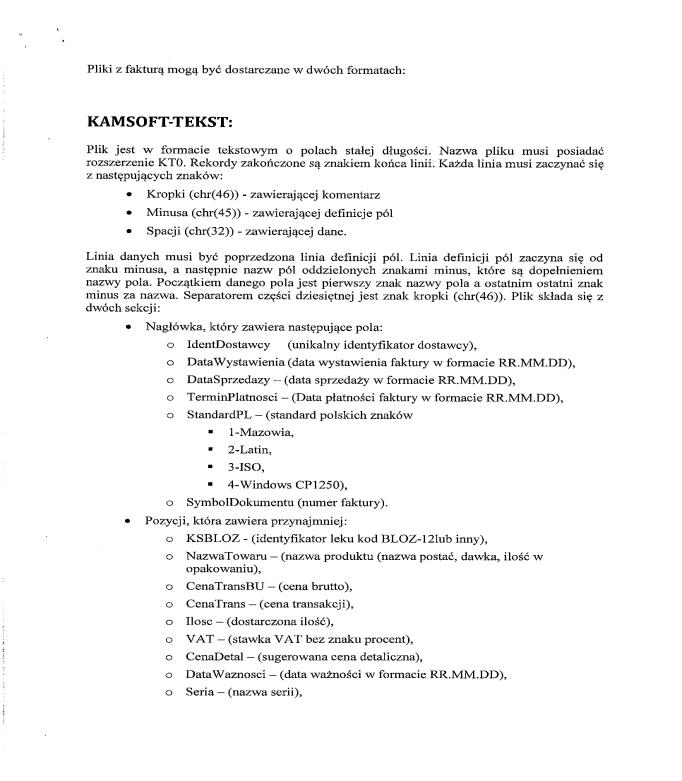 Nr sprawy Szp-241/ZP –066/2023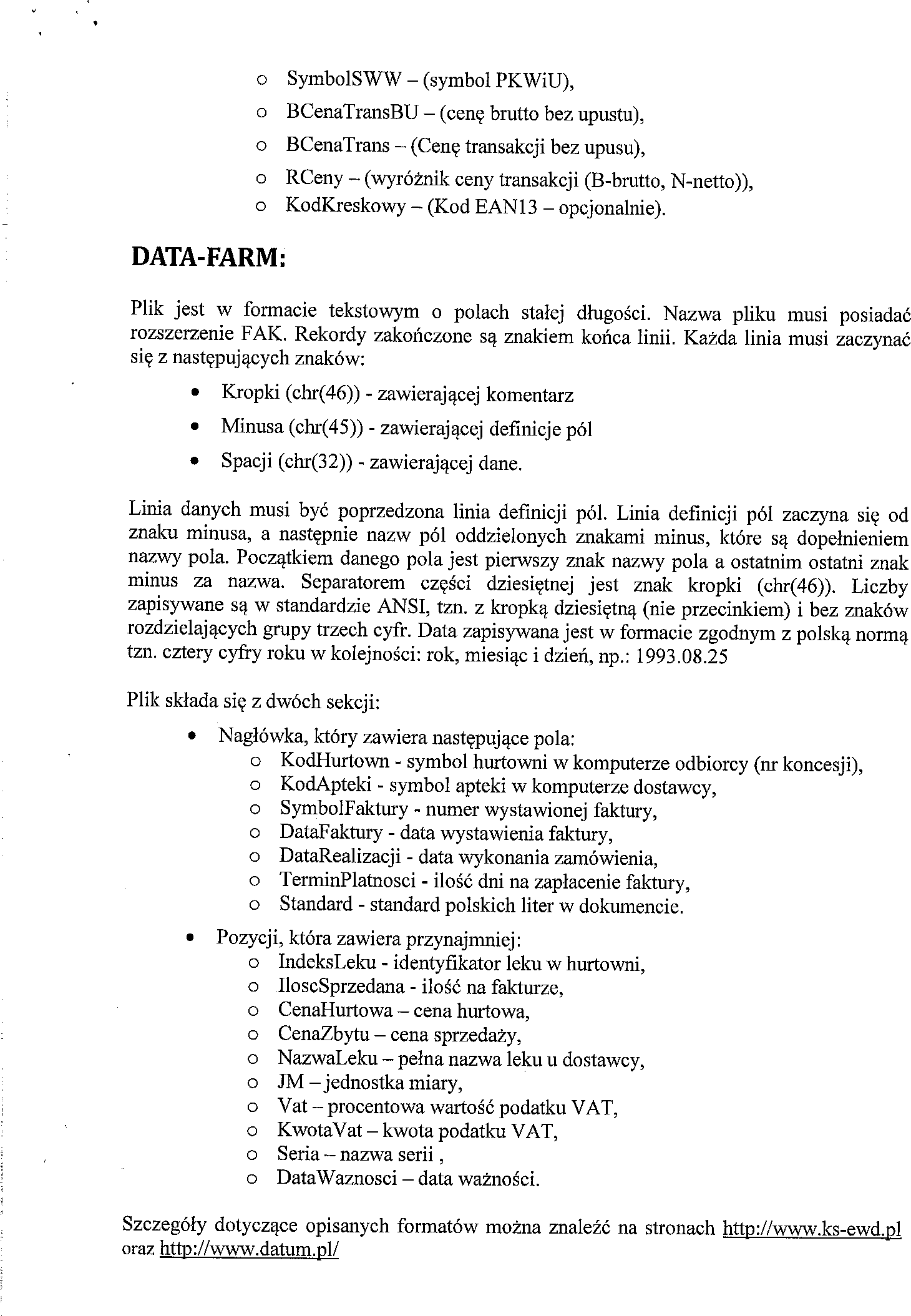 